Приложение 2к постановлению от 24.06.2019 года № 113Схема размещения мест (площадок) накопления твердых коммунальных отходов на территории муниципального образования Кусинское сельское поселение Киришского муниципального района Ленинградской области Ленинградская область, Киришский муниципальный район, Кусинское сельское поселение, д.Березовик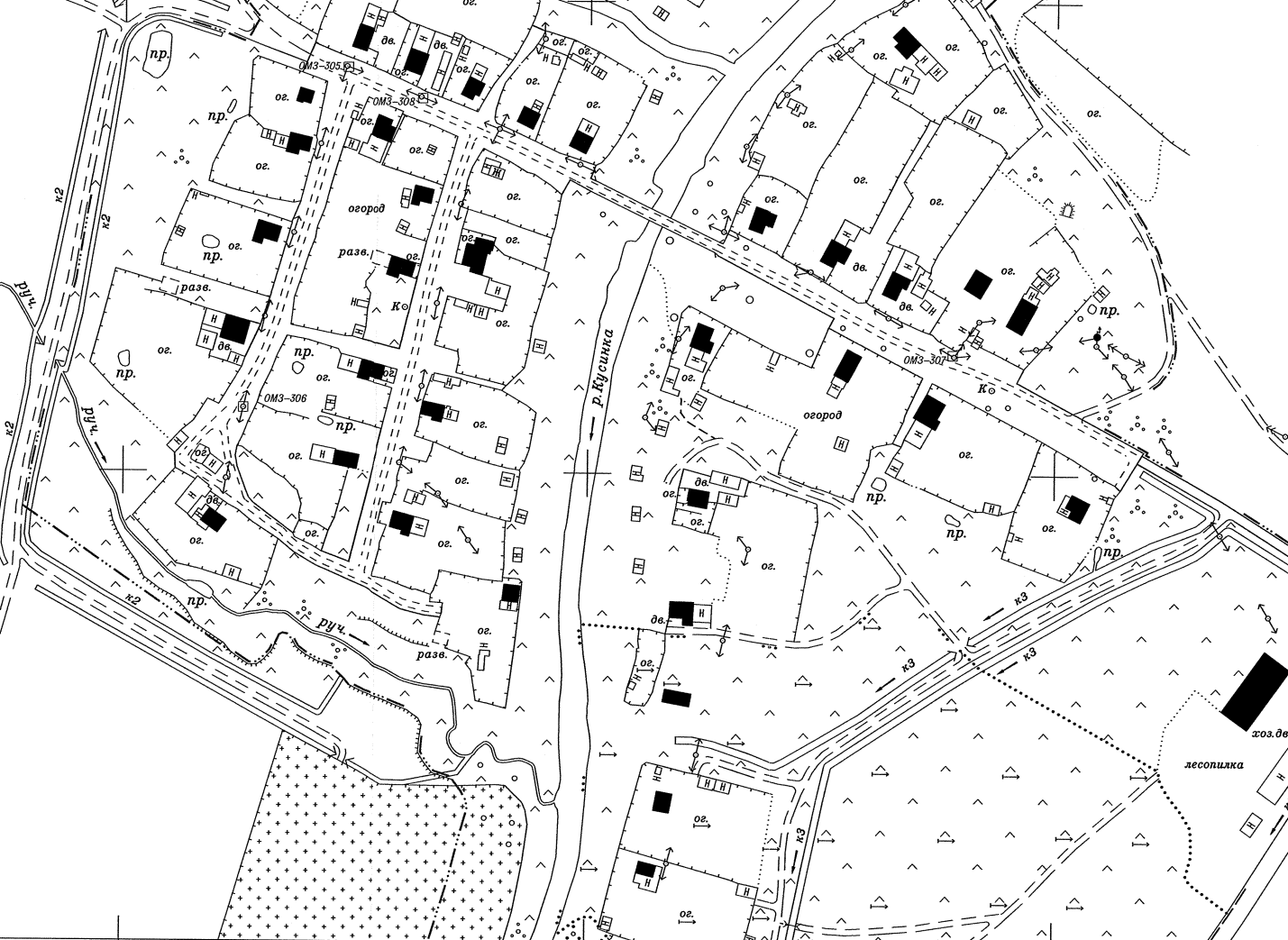 